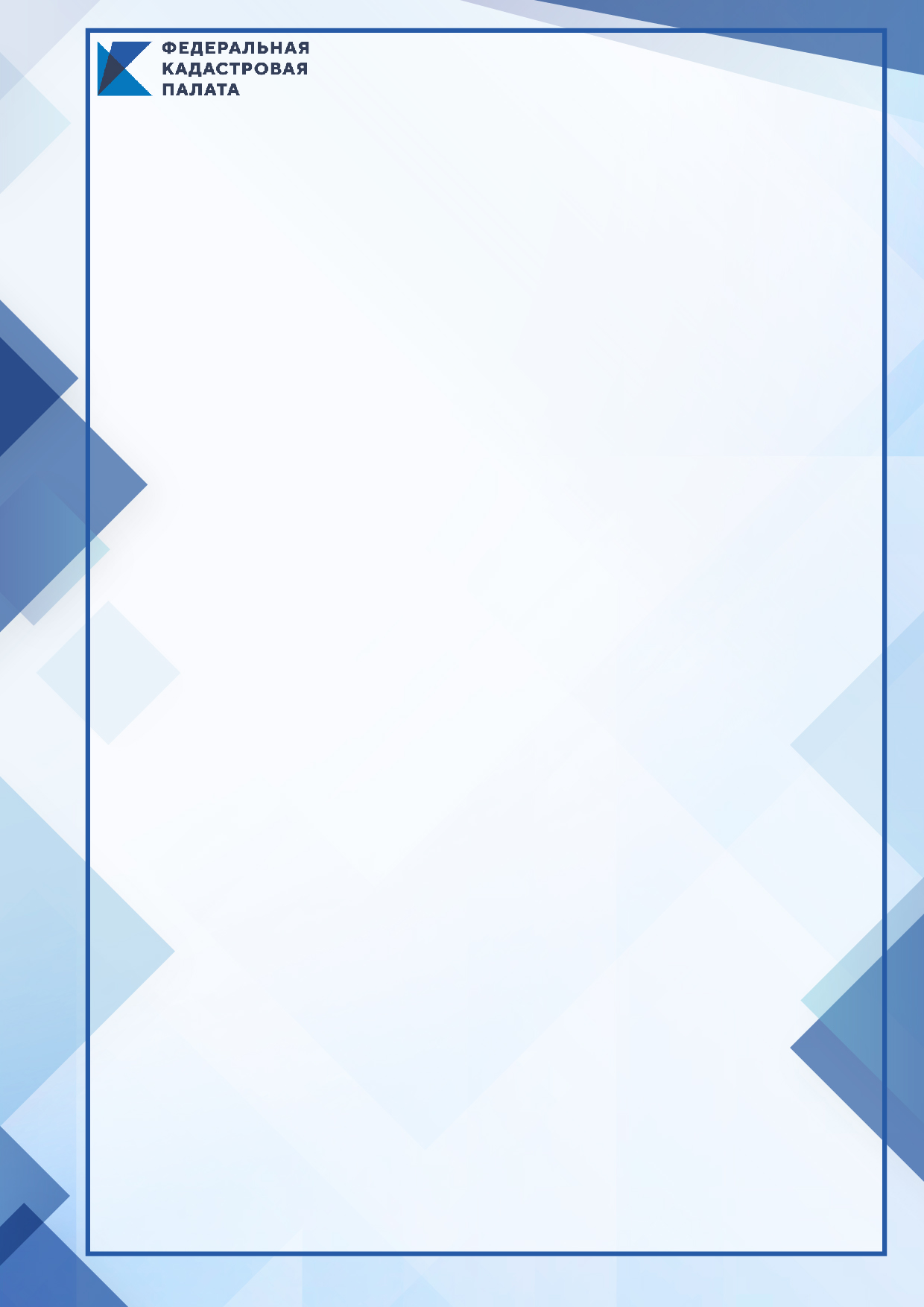 11 декабря 2020 года в 9:00 (Мск) филиал ФГБУ «ФКП Росреестра» по Курганской области проведет вебинар на тему: «Реестр границ. Береговые линии и не только». Реестр границ, как составная часть Единого государственного реестра недвижимости, в настоящее время является одним из наиболее динамично развивающихся и перспективных разделов государственного информационного ресурса. При этом, как подготовка документов, так и сам технический процесс внесения сведений в Реестр еще вызывает достаточно много вопросов и имеет немало «белых пятен», временных схем. Эти нюансы приходится учитывать в своей работе как сотрудникам подведомственного бюджетного учреждения Росреестра, так и представителям сообщества кадастровых инженеров.Какие бывают береговые линии?Какие документы необходимы для внесения?Как правильно банкам читать информацию в выписках из ЕГРН об ограничениях, накладываемых объектами реестра границ.На эти и другие актуальные вопросы, связанные с освещением данной темы, ответит заместитель директора – главный технолог филиала ФГБУ «ФКП Росреестра» по Курганской области Алексей Владимирович Уткин.Присоединяйтесь – будет интересно! Продолжительность до 90 мин.Стоимость составляет (в т.ч. НДС): 1слушатель- 1000 руб.Для участия Вам необходимо пройти авторизацию по ссылке  https://webinar.kadastr.ru/webinars/ready/detail/96.Оплата принимается до 10 декабря. Успейте оплатить квитанцию!Убедительная просьба - оплачивать участие в вебинаре как гражданин (физическое лицо), а не от организации.С уважением,Кадастровая палата по Курганской областител.: 8(3522) 42-70-01 (доб. 2013)Е-mail.ru: MongustovD@45.kadastr.ru.Сайт: kadastr.ru (регион – Курганская область)ВКонтакте: https://vk.com/zemkadastr45